Piątek  26.06.2020r.Temat: Będę o was pamiętać!Propozycje dla rodziców:Proponuję zabawę dydaktyczną „ Pakowanie walizki”Dziecko siedzi przy stoliku. Na karteczkach A5 rysuje za pomocą symboli to, co trzeba zabrać na wakacje. Siada na dywanie, układa kartki przed sobą. Rodzic przynosi walizkę, otwiera ją i mówi: Pakujemy ubrania. Jeżeli dziecko  narysowało odzież, podchodzi do walizki, mówi, co narysował i wkłada karteczkę do walizki. Gdy już wszystkie kartki z narysowanymi ubraniami są w walizce, wspólnie z rodzicem zastanawia się, jakich części garderoby brakuje. Następnie rodzic mówi: Pakujemyrzeczy do mycia. Pakujemy rzeczy do pływania. Pakujemy zabawki i książki… Gdy wszystkie kartki są wsadzone do walizki, rodzic włącza piosenkę Jadę pociągiem prawdziwym i z walizką w ręku prowadzi „pociąg” po pokoju. Rodzic mówi: Teraz przesiadamy się z pociągu do samochodu.https://www.youtube.com/watch?v=vsFwtviriigProponuję porozmawiać z dzieckiem na temat powodów wysyłania listów i kartek pocztowych„Letnie opowieści – listy i pocztówki”  Małgorzata SzczęsnaWłaśnie siedzę na balkonie. Mama położyła na posadzce koc, przyniosłam zabawki, poduszki. Bawię się dobrze, choć tęsknię za moimi koleżankami i kolegami z przedszkola. Słyszę szczekanie psa i patrzę na dół.– Mamo, idzie do nas pan listonosz! Czy mogę zejść i spytać, czy ma coś dla nas?– Chodź, Aduniu, pójdziemy razem.Za chwilę wracamy z kupką listów, kartek, ulotek reklamowych, druków. Przeglądam kolorowe widokówki, odwracam je i widzę znajome litery: A…D…A– Mamo, ta karta jest do mnie, i ta też, i ta. Nawet list jest do mnie!Idę ze swoją korespondencją na balkon. Rozkładam ją na kocu i liczę, ile mam pocztówek: 1… 2… 3… 4 i list. To ile razem? Pięć!Najpierw biorę list. Po drugiej stronie koperty, na trójkątnej klapie jest napisane: KA… RO… LI… NA. Czytam jeszcze raz. Te literki przecież znam, a nie mogę ich złożyć. Czytam szybciej początek i już wiem! Ten list napisała Karolina.– Mamusiu! Karolina przysłała mi swoje zdjęcie, jak pływa w dmuchanym różowym kółku– flamingu! – wołam do mamy po otwarciu listu.Razem z mamą próbujemy odszyfrować rysunki, które narysowała na kartce. Co chciała mi przekazać?– Tu widać dwie dziewczynki pływające w basenie, a wokół nich serduszka. Już wiem, pewnie chciałaby, abyśmy poszły razem do parku wodnego, i że bardzo mnie lubi! – domyślam się.– Pójdziemy tam razem, mamo, proszę!– Dobrze, już dobrze, córeczko! – mówi mama, a ja mocno ją ściskam za szyję.– Doskonale radzisz sobie z czytaniem swojej poczty.Mama idzie do kuchni, a ja rozszyfrowuję dalej.Czytam, od kogo jest widokówka ze zdjęciem gór: K… U… B… A. To łatwe: Kuba. Narysował dziewczynkę w zielonej czapce i chłopca z opaską na jednym oku. Już wiem – z Kubusiem zawsze bawiłam się w Piotrusia Pana. Pewnie tęskni za mną (w rogu narysował czerwone serce) i wspomina naszą zabawę.Pocztówka z widokiem morza jest od: A… G… A – oczywiście od Agi. Agnieszka mówiłami, że jedzie nad morze. Narysowała huśtawki i zjeżdżalnie. Często razem bawiłyśmy się na placyku. Napisała też jakieś cyfry w serduszku. To pewnie numer telefonu jej rodziców. Poproszę mamę i do niej zadzwonię.Biorę do ręki kartę z rysunkiem psa na hulajnodze i już wiem, od kogo ona jest. Odwracam i czytam: K… A… C… P… E… R. Tak, zgadłam – od Kacpra. On uwielbia jeździć na hulajnodze i się wygłupiać. Po drugiej stronie narysował: niebieskie fale, żaglówkę z sercem na maszcie i chłopca. Już wiem, pewnie pływał łódką.Ostatnia widokówka przedstawia las i domek. Odwracam i czytam: K… A… M… I… L…A. To od Kamili! Na tej stronie są cztery małe rysunki w kwadracikach: grzyby, wiewiórka, poziomki, serce. Już wiem, co to znaczy.– Mamusiu, napisali do mnie Karolina, Aga, Kuba, Kacper, Kamila. Wszyscy mnie lubiąi tęsknią za mną!– Teraz już wiesz, jak przyjemnie jest dostawać listy i pocztówki.– Wiem! Teraz biorę kredki i odpisuję im. Na pewno często użyję czerwonego koloru.Rodzic może zadać  dziecku pytania: Kogo zauważyła Ada, gdy bawiła się na balkonie? Co on przyniósł? Od kogo Ada dostała list, a od kogo pocztówki? Co pisały do niej dzieci? W jaki sposób pisały dzieci? Po co piszemy listy i kartki? W jaki jeszcze sposób można do siebie pisać? Czy kiedyś dostałeś/ dostałaś list lub pocztówkę?Proponuję wykonanie dowolną techniką pracy plastycznej pt. „Pocztówka z wakacji”Po ukończonej pracy dziecko podchodzi z kartą do rodzica, który wpisuje adres przedszkola. Rodzic może objaśnić  dziecku, gdzie jest napisany adres i kto jest adresatem. Aby widokówka dotarła do przedszkola, należy nakleić w prawym górnym rogu znaczek i wrzucić kartę do skrzynki pocztowej.Dla chętnych proponuję wykonanie ćwiczeń grafomotorycznych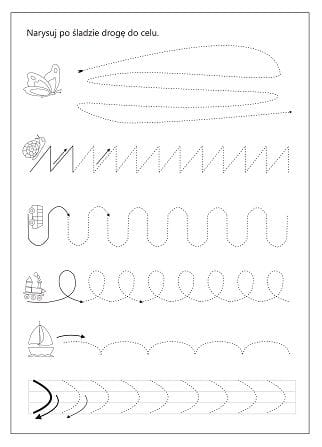 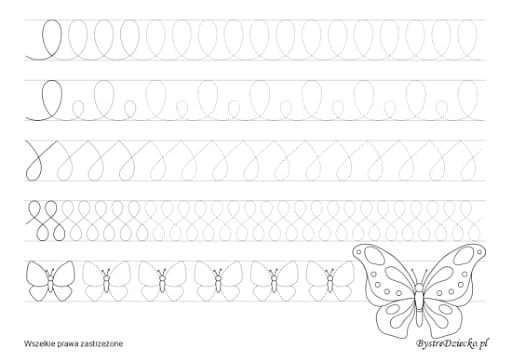 